ANNUAL GENERAL MEETING PROXY CARD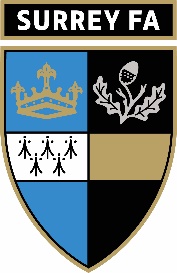 For use at the Annual General Meeting on Monday 5th October 2020 at 7:00pmThis will be a virtual meetingMember Organisation (Club / League) ……………………………………………………………………………………………………………………………………………..(If County Member / Vice President please state N/A above)Name 		……………………………………………………………………………………………………………………….Address 	….………………………………………………………………………………………………………………..….………………………………………………………………………………………………………………………………………………I / We (name above) of (Member organisation) being a member/ members of the above named charity, herby appoint the Chair of the Meeting or the following as my / our proxy to vote on our behalf at the annual general meeting of the charity to be held on 5th October 2020 and at any adjournment thereof;Name of proxy (if not Chair)….………………………………………………………………………………………………This form is to be used in respect of the resolutions mentioned below as follows;Unless otherwise instructed, the proxy may vote as they think fit or abstain from voting. Signed:………….	………….………………………………………… 	Date:……………………………………………………..This form needs to be submitted to Surrey County FA within a minimum of 48 hours prior to the time of the general meeting to which they relate. E-mail return to Nicola Novell, Company Secretary: nicola.novell@surreyfa.comAgenda ItemForAgainstAbstain 6 Appointment of Auditors Taylorcocks 